CONTRATO DE ADESÃO PARA PRESTAÇÃO DE SERVIÇOS ESPECIALIZADOS DE TECNOLOGIA DA INFORMAÇÃOO CLIENTE e seus representantes, devidamente identificados no anexo “IDENTIFICAÇÃO DO CLIENTE”, e o SERVIÇO FEDERAL DE PROCESSAMENTO DEDADOS – SERPRO, empresa pública federal com sede no SGAN, Quadra 601, Módulo V, Brasília/DF, CEP 70836-900, inscrita no CNPJ/MF sob o nº 33.683.111/0001-07, doravante denominado SERPRO, tendo seus representantes legais devidamente identificados no anexo “IDENTIFICAÇÃO DOS REPRESENTANTES LEGAIS DO SERPRO”, conjuntamente denominados PARTES, resolvem celebrar o presente contrato, que se regerá pelas disposições das Leis nº 14.133/2021 e 10.406/2002 e suas atualizações e de acordo com as seguintes cláusulas e condições:DO OBJETO E DA DESCRIÇÃO DOS SERVIÇOSO presente contrato tem por finalidade a prestação dos serviços técnicos especializados descritos no anexo “Descrição dos Serviços” deste contrato.DA VINCULAÇÃOEsse contrato integra o processo Administrativo do CLIENTE nº <Duplo clique para preencher>.O presente contrato deverá ser interpretado em sua completude, incluindo-se os seus anexos.A execução deste contrato será regulada pelas suas cláusulas e condições, pelos dispositivos da Lei nº 14.133/2021, pelos preceitos de Direito Público, sendo aplicadas, subsidiariamente, os preceitos da Teoria Geral dos Contratos, o princípio da boa-fé objetiva e as disposições de Direito Privado.DA FUNDAMENTAÇÃOEsse contrato é celebrado por dispensa de licitação, com base no disposto no inc. IX, art. 75, da Lei nº 14.133/2021.DA IDENTIFICAÇÃO DO SERVIÇOEste serviço é classificável como de natureza de prestação continuada.DO REGIME DE EXECUÇÃO<Clique para selecionar uma opção>DAS OBRIGAÇÕESSão obrigações do CLIENTE:Assegurar as condições necessárias para a execução dos serviços contratados, conforme especificação detalhada no anexo “Descrição dos Serviços” deste contrato.Solicitar formalmente, por meio dos canais de comunicação descritos no anexo “Descrição dos Serviços”, qualquer alteração que possa impactar a execução dos serviços, ficando a critério do SERPRO a sua aceitação.Informar e manter operantes os seus dados de contato registrados neste contrato, bem como comunicar tempestivamente ao SERPRO as atualizações dessas informações.Efetuar o correto pagamento dos serviços prestados dentro dos prazos especificados neste contrato.Não armazenar ou reproduzir os dados e informações obtidos por meio dos serviços que compõem o objeto deste contrato, excetuando-se as situações devidamente justificadas nas quais o armazenamento ou reprodução dos referidos dados e informações sejam necessários para o exercício das atividades do CLIENTE, bem como quando o armazenamento ou reprodução dos dados e informações forem realizados por exigências legais, informando individual e detalhadamente ao SERPRO sobre cada ocorrência excepcional.Não utilizar os serviços e os dados obtidos para finalidade ou forma distinta da qual foram concebidos e fornecidos ou para a prática de atos considerados ilegais, abusivos e/ou contrários aos princípios norteadores do Código de Ética do SERPRO.Em casos de suspeita das práticas descritas acima, os serviços poderão ser suspensos, com a consequente comunicação do ocorrido às autoridades competentes e, em eventual confirmação, o SERPRO poderá rescindir o presente contrato e iniciar o processo de apuração de responsabilidade do agente que tenha dado causa a estas práticas.São obrigações do SERPRO:Prestar os serviços de acordo com o presente contrato, desde que o CLIENTE tenha assegurado as condições necessárias para a utilização dos serviços contratados.Enviar, por meio eletrônico, relatório de prestação de contas discriminando os serviços, Notas Fiscais e Guias de Pagamento (boletos) correspondentes ao serviço prestado. Estes documentos também estarão disponíveis para o CLIENTE na Área do Cliente disponibilizada pelo SERPRO.Manter suas condições de habilitação durante toda a vigência contratual, em cumprimento às determinações legais, o que será comprovado pelo CLIENTE por meio de consultas aos sistemas ou cadastros de regularidade da Administração Pública Federal.Comunicar, formalmente, ao CLIENTE qualquer ocorrência que possa impactar na execução dos serviços.DA PROPRIEDADE INTELECTUAL E DIREITO AUTORALAs condições relativas à propriedade intelectual da solução estão dispostas no anexo “Descrição dos Serviços” deste contrato.DO SIGILO E DA SEGURANÇA DAS INFORMAÇÕESAs PARTES se comprometem a manter sob estrita confidencialidade toda e qualquer informação trocada entre si em relação à presente prestação de serviços, bem como toda e qualquer informação ou documento dela derivado, sem prejuízo de qualquer outra proteção assegurada às PARTES pelo ordenamento jurídico.Sobre a confidencialidade e a não divulgação de informações, fica estabelecido que:Todas as informações e os conhecimentos aportados pelas PARTES para a execução do objeto deste contrato são tratadas como confidenciais, assim como todos os seus resultados.A confidencialidade implica a obrigação de não divulgar ou repassar informações e conhecimentos a terceiros não envolvidos nesta relação contratual, sem autorização expressa, por escrito, dos seus detentores.Não são tratadas como conhecimentos e informações confidenciais as informações que forem comprovadamente conhecidas por outra fonte, de forma legal e legítima, independentemente da iniciativa das PARTES no contexto deste contrato.Qualquer exceção à confidencialidade só será possível caso prevista neste contrato ou com a anuência prévia e por escrito das PARTES em disponibilizar a terceiros determinada informação. As PARTES concordam com a disponibilização de informações confidenciais a terceiros nos casos em que tal disponibilização se mostre necessária para o cumprimento de exigências legais.Para os fins do presente contrato, a expressão “Informação Confidencial” significa toda e qualquer informação revelada, fornecida ou comunicada (seja por escrito, de forma eletrônica ou por qualquer outra forma) pelas PARTES entre si, seus representantes legais, administradores, diretores, sócios, empregados, consultores ou contratados (em conjunto, doravante designados “REPRESENTANTES”) no âmbito deste contrato.Todas as anotações, análises, compilações, estudos e quaisquer outros documentos elaborados pelas PARTES ou por seus REPRESENTANTES com base nas informações descritas no item anterior serão também considerados “Informação Confidencial” para os fins do presente contrato.A informação que vier a ser revelada, fornecida ou comunicada verbalmente entre as PARTES deverá integrar ata lavrada por qualquer dos seus representantes para que possa constituir objeto mensurável e dotado de rastreabilidade para efeito da confidencialidade ora pactuada.O descumprimento desta cláusula por qualquer das PARTES poderá ensejar a responsabilização de quem lhe der causa, nos termos da lei, inclusive em relação aos eventuais danos causados à parte contrária ou a terceiros.Sem prejuízo de eventuais sanções aplicáveis nas esferas cível e administrativa, a conduta que represente violação a essa cláusula pode vir a ser enquadrada no crime de concorrência desleal previsto no art. 195, inc. XI, da Lei nº 9.279/1996.O dever de confidencialidade estabelecido nesse contrato inclui a necessidade de observância da Lei nº 13.709/2018 (Lei Geral de Proteção de Dados - LGPD).A responsabilidade por danos causados às PARTES ou a terceiros por eventual vazamento de dados ou outro tratamento de dados inadequado ou ilícito, será direcionada a quem comprovadamente tenha dado causa, por sua ação, omissão, ou sob sua responsabilidade.O SERPRO não será responsabilizado por quaisquer prejuízos causados por eventuais erros, fraudes ou má qualidade dos dados compartilhados, bem como pelo uso indevido por terceiros das ferramentas que compõem a solução.DA FISCALIZAÇÃO DO CONTRATOConforme dispõe o art. 117 da Lei nº 14.133/2021, o CLIENTE designará formalmente os representantes da Administração (Gestor e Fiscais) que serão responsáveis pelo acompanhamento e pela fiscalização da execução do contrato e realizarão a alocação dos recursos necessários de forma a assegurar o perfeito cumprimento deste contrato.DO LOCAL DE PRESTAÇÃO DOS SERVIÇOSOs locais de prestação dos serviços estão especificados no anexo “Descrição dos Serviços” deste contrato.Para a correta tributação, as notas fiscais deverão ser emitidas com o CNPJ do estabelecimento do SERPRO onde os serviços forem prestados.DO PREÇO E DAS CONDIÇÕES DE PAGAMENTOO valor estimado deste contrato para seu período de vigência é de <Duplo clique para preencher> (<Duplo clique para preencher>).Os preços já incluem a tributação necessária para a prestação dos serviços, conforme a legislação tributária vigente.Os itens faturáveis, a forma de cálculo e o detalhamento dos valores a serem pagos mensalmente pelo CLIENTE estão descritos no anexo “Relatório Consolidado de Preços e Volumes” deste contrato.Para efeito de pagamento, o SERPRO cobrará um valor mensal, que será calculado com base no volume consumido pelo CLIENTE no período de 21 (vinte e um) do mês anterior ao dia 20 (vinte) do mês especificado.Caberá ao CLIENTE indicar e manter atualizadas todas as informações necessárias para envio eletrônico (por e-mail) da nota fiscal e dos boletos de pagamento correspondentes aos serviços prestados.Desde o primeiro faturamento o relatório de prestação dos serviços será encaminhado automaticamente pelo SERPRO para o e-mail informado pelo CLIENTE no anexo “IDENTIFICAÇÃO DO CLIENTE deste contrato.No referido e-mail constarão as informações necessárias para que o CLIENTE acesse e se cadastre no portal.O não recebimento pelo CLIENTE, por correspondência eletrônica, dos documentos de cobrança mensais não o isentará de efetuar o pagamento dos valores devidos até a data de vencimento. Neste caso, o CLIENTE deverá acessar os documentos necessários para o pagamento no portal Área do Cliente.Nas notas fiscais emitidas o nome do CLIENTE terá a mesma descrição adotada no Cadastro Nacional de Pessoas Jurídicas – CNPJ da Secretaria da Receita Federal do Brasil – RFB do Ministério da Economia – ME.O pagamento das faturas/boletos deverá ser realizado pelo CLIENTE no prazo de até 30 (trinta) dias corridos, contados a partir da data de emissão da nota fiscal pelo SERPRO. A nota fiscal será emitida até o último dia útil do mês de referência.O valor da primeira fatura poderá ser cobrado proporcionalmente (pro rata die) a partir da instalação/habilitação/utilização do serviço.O valor mensal será atestado definitivamente em até 5 (cinco) dias corridos, contados do recebimento ou da disponibilização da documentação correspondente à prestação do serviço.Decorrido o prazo para recebimento definitivo, sem que haja manifestação formal do CLIENTE, o SERPRO emitirá, automaticamente, as notas fiscais referentes aos serviços prestados.DO ATRASO NO PAGAMENTONão ocorrendo o pagamento pelo CLIENTE dentro do prazo estipulado neste contrato, o valor devido será acrescido de encargos, que contemplam:Multa de 1% (um por cento); eJuros de mora (pro rata die) de 0,5% (meio por cento) ao mês sobre o valor faturado a partir da data do vencimento.O atraso no pagamento, quando igual ou superior a 60 (sessenta) dias, permite a suspensão imediata dos serviços prestados pelo SERPRO, hipótese em que o CLIENTE continuará responsável pelo pagamento dos serviços já prestados e dos encargos financeiros deles decorrentes.DA RETENÇÃO DE TRIBUTOSEm conformidade com a legislação tributária aplicável, nos casos em que houver a retenção de tributos, via substituição tributária, caberá ao CLIENTE enviar os comprovantes de recolhimento de tributos para o endereço eletrônico do SERPRO (gestaotributaria@serpro.gov.br) ou encaminhá-los para o seguinte endereço:Departamento de Gestão Tributária Superintendência de Controladoria SERPRO (Edifício SEDE)Endereço: SGAN 601 – Módulo V – Asa Norte – Brasília/DF CEP: 70.836-900DA VIGÊNCIAO presente contrato vigerá por <Clique para selecionar uma opção>, conforme preconizado nos art. 106 e 107 da Lei n. 14.133/2021.Caso a assinatura seja efetivada por meio de certificação digital ou eletrônica, considerar-se-á como início da vigência a data em que o último signatário assinar.DA DOTAÇÃO ORÇAMENTÁRIAA despesa com a execução deste contrato está programada em dotação orçamentária própria do CLIENTE, prevista no seu orçamento para o exercício corrente, conforme disposto a seguir: <Duplo clique para preencher>.Para o caso de eventual execução deste contrato em exercício futuro, a parte da despesa a ser executada em tal exercício será objeto de Termo Aditivo ou Apostilamento com a indicação, por parte do CLIENTE, dos créditos e empenhos para sua cobertura.DA MANUTENÇÃO DO EQUILÍBRIO ECONÔMICO E FINANCEIROO reequilíbrio econômico-financeiro do contrato, por meio de reajuste de preços, para órgãos integrantes do Sistema de Administração de Recursos de Tecnologia da Informação do Poder Executivo Federal – SISP no momento da contratação se dará da seguinte forma:Caso o CLIENTE seja Órgão ou Entidade integrante do Sistema de Recursos de Tecnologia da Informação do Poder Executivo Federal – SISP, o reajuste dar-se-á por meio da aplicação do Índice de Custo de Tecnologia da Informação (ICTI), apurado pelo Instituto de Pesquisa Econômica Aplicada (IPEA), acumulado nos últimos doze meses contados a partir da data de assinatura do contrato.O reequilíbrio econômico-financeiro, por meio de reajuste de preços, para órgãos ou entidades não integrantes do SISP no momento da contratação se dará da seguinte forma:Dar-se-á por meio da aplicação do Índice Nacional de Preços ao Consumidor Amplo (IPCA), apurado pelo Instituto Brasileiro de Geografia e Estatísticas (IBGE), acumulado nos últimos doze meses contados a partir da data de assinatura do Contrato.Haja vista que a apuração do IPCA e do ICTI é realizada mensalmente pelo IBGE e IPEA, respectivamente, o que inviabiliza a sua ponderação em proporção diária, a referência do cálculo considerará meses completos a partir do mês da data base.A data base para cálculo do índice da primeira correção monetária será o mês de assinatura do Contrato, considerando-se esta data a do orçamento do Contrato e tomando-se como base a seguinte fórmula:Ir = (I1 – Io) / Io R = Vo x IrV1 = Vo + ROnde:Ir - índice de reajustamentoI1 - índice correspondente à data para qual se deseja reajustar o valor (aniversário de 12 (doze) meses a partir da assinatura do Contrato)Io - índice correspondente à data base do contrato (mês de assinatura do Contrato) R - valor do reajustamento procuradoV1 - preço final já reajustadoVo - preço original do Contrato, na data base (valor a ser reajustado)No caso de utilização do IPCA, os valores de “Io” e de “I1” podem ser consultados no sítio eletrônico do IBGE, localizado no seguinte endereço:https://ww2.ibge.gov.br/home/estatistica/indicadores/precos/inpc_ipca/ defaultseriesHist.shtm.Para o caso de utilização do ICTI, os valores de “Io” e de “I1” podem ser consultados no sítio eletrônico do IPEA, localizado no seguinte endereço: http://www.ipea.gov.br.De acordo com o disposto no inciso I do art. 136 da Lei nº 14.133/2021, os reajustes ocorrerão por simples apostilamentos efetuados automaticamente e de ofício, sendo dispensado o prévio requerimento por parte do SERPRO.Após efetuado pela autoridade competente da parte CLIENTE, o apostilamento deverá ser enviado ao SERPRO no prazo máximo de 5 dias corridos contados da assinatura do documento.De acordo com o art. 2º da Lei nº 10.192/2001, os efeitos do reajuste serão considerados a partir do dia subsequente ao aniversário de vigência do contrato e a aplicação dos demais reajustes respeitarão o intervalo mínimo de 12 (doze) meses entre suas aplicações.O índice de reajuste incidirá sobre cada item faturável discriminado neste Contrato.O reequilíbrio por meio de revisão, para todos os Órgãos e Entidades Contratantes, integrantes ou não do SISP:Dar-se-á em caso de mudanças de caráter extraordinário ou previsíveis porém de consequências incalculáveis, objetivando a manutenção do equilíbrio econômico- financeiro inicial do contrato, A base para cálculo da revisão retroagirá até a data do fato que a motivou e deverá ser formalizada por termo aditivo próprio.DOS ACRÉSCIMOS E SUPRESSÕESO SERPRO fica obrigado a aceitar, nas mesmas condições contratuais, os acréscimos ou supressões que se fizerem necessários no objeto do presente Contrato, até 25% (vinte e cinco por cento) do valor atualizado deste Contrato. Mediante acordo entre as PARTES poderá haver supressão de quantitativos do objeto contratado em percentual superior a 25% do valor inicial atualizado do Contrato.DA RESCISÃOOs casos de rescisão contratual obedecerão ao disposto nos artigos 137 a 139 da Lei n. 14.133/2021, e serão formalmente motivados nos autos do procedimento, assegurado o contraditório e a ampla defesa.Para formalizar a rescisão contratual, o CLIENTE deverá abrir um acionamento, nos termos previstos neste contrato, por meio dos Canais de Atendimento expostos no anexo “Descrição dos Serviços” deste contrato.Nos casos em que a prestação do serviço objeto deste contrato depender de autorização de órgão ou entidade responsável pelos dados e informações, eventual cancelamento da autorização concedida ao SERPRO para esta finalidade ensejará a imediata suspensão dos serviços e o início do procedimento de rescisão deste contrato, não cabendo ao CLIENTE direito a qualquer indenização por parte do SERPRO, seja a que título for.Eventual rescisão não representa quitação para os débitos aferidos e não quitados. Em caso de rescisão os serviços serão considerados parcialmente entregues e caberá ao CLIENTE efetuar o pagamento proporcional aos serviços até então prestados, conforme as condições estabelecidas nesse contrato.Condições específicas de rescisão decorrentes de características próprias do serviço contratado, se existirem, estarão especificadas no anexo “Descrição dos Serviços” deste contrato.DA COMUNICAÇÃO FORMALSerá considerada comunicação formal toda e qualquer troca de informações realizada entre as PARTES por meio dos Canais de Atendimento estabelecidos no anexo “Descrição dos Serviços” deste contrato.O CLIENTE deverá comunicar as atualizações de seus dados de contato ao SERPRO, sob pena de assumir o risco de não receber comunicações que sejam relacionadas aos serviços deste contrato.DAS SANÇÕES ADMINISTRATIVASOs ônus decorrentes do descumprimento de quaisquer obrigações estabelecidas neste instrumento contratual serão de responsabilidade da parte que lhes der causa, sem prejuízo de eventual responsabilização daquele que der causa ao inadimplemento por perdas e danos perante a parte prejudicada.Eventual aplicação de sanção administrativa deve ser formalmente motivada, assegurado o exercício, de forma prévia, do contraditório e da ampla defesa.Na aplicação das sanções a autoridade competente levará em consideração a gravidade da conduta do infrator, o caráter educativo da pena e o dano causado à parte prejudicada, observado o princípio da proporcionalidade.Constituirá:Advertência – Sanção aplicável à ocorrência de inexecução parcial não reiterada.Mora – O recebimento total em atraso dos serviços contratados ou atraso na execução das disposições contratuais.Inexecução parcial – O recebimento parcial, ainda que em atraso, dos serviços contratados para o período de referência.Inexecução total – O não recebimento de todas as parcelas dos serviços contratados.Por inexecução parcial ou total deste contrato, o SERPRO estará sujeito à aplicação das sanções descritas no art. 156 da Lei nº 14.133/2021, de forma gradativa e proporcional à gravidade da falta cometida e de eventual dano causado, assegurados o contraditório e a ampla defesa de forma prévia.Em caso de descumprimento total das obrigações, o valor da multa não excederá a 10% (dez por cento) do valor do contrato. Caso haja a aplicação de mais de uma multa por descumprimento parcial das obrigações, a soma dos valores das eventuais multas aplicadas não ultrapassará esse limite.Fica estipulado o percentual de 0,5% (zero vírgula cinco por cento) ao mês pro rata die sobre o valor do item inadimplido para os casos de mora (atraso).Ficam estipulados a título de multa compensatória os percentuais de:2% (dois por cento) sobre o valor do item inadimplido para os casos de inexecução parcial reiterada.10% (dez por cento) sobre o valor do contrato para os casos de inexecução total.Dentro do mesmo período de referência, para o mesmo item inadimplido, a multa por inexecução total substitui a multa por inexecução parcial e a multa por mora; da mesma forma, a multa por inexecução parcial substitui a multa por mora.Os valores devidos pelo SERPRO serão pagos preferencialmente por meio de redução do valor cobrado na fatura do mês seguinte à respectiva aplicação. Na ausência de saldo contratual em serviços a serem prestados, o SERPRO pagará ao CLIENTE por eventual diferença, preferencialmente, por meio de cobrança administrativa.DA ADERÊNCIA À LEI Nº 13.709/2018As condições relativas à aderência das PARTES à Lei Geral de Proteção de Dados – LGPD estão discriminadas no anexo “Tratamento e Proteção de Dados Pessoais” deste contrato.O CLIENTE deve garantir os princípios da LGPD no seu relacionamento com o Titular do Dado, inclusive destacando ao Titular a FINALIDADE do uso da informação para evitar suspensão contratual junto ao SERPRO.DA LEI ANTICORRUPÇÃOAs PARTES se comprometem a observar os preceitos legais do ordenamento jurídico brasileiro relacionados ao combate à corrupção, em especial o Código de Ética, Conduta e Integridade do SERPRO, a Política de Integridade e Anticorrupçãodo SERPRO, o Programa Corporativo de Integridade do SERPRO, a Lei nº 12.846/2013 e o seu Decreto nº 11.129/2022 e, no que forem aplicáveis, os tratados internacionais ratificados e promulgados no Decreto nº 3.678/2000, Decreto nº 4.410/2002 e o Decreto nº 5.687/2006.O SERPRO (i) declara, por si e por seus administradores, funcionários, representantes e outras pessoas que estão autorizadas a atuar em seu nome, direta ou indiretamente, estar ciente dos dispositivos contidos na Lei nº 12.846/2013; (ii) se obriga a tomar todas as providências para fazer com que os seus administradores, funcionários e representantes tomem ciência quanto ao teor da mencionada Lei nº 12.846/2013; (iii) declara, por si e por seus administradores, funcionários, representantes e outras pessoas que agem em seu nome, direta ou indiretamente, estar ciente do Código de Ética, Conduta e Integridade do SERPRO, da Política de Integridade e Anticorrupção do SERPRO e do Programa Corporativo de Integridade do SERPRO.O SERPRO, no desempenho das atividades objeto deste CONTRATO, se compromete perante a CLIENTE a não praticar os atos descritos no art. 5º da Lei nº 12.846/2013.O descumprimento das regras da Lei Anticorrupção e suas regulamentações, por parte do SERPRO poderá ensejar a instauração de apuração de responsabilidade de seus agentes com a aplicação de sanções administrativas porventura cabíveis, sem prejuízo do ajuizamento de ação judicial, nos termos do art. 18, da Lei nº 12.846/2013.O SERPRO se compromete a conduzir os seus negócios e práticas comerciais de forma ética e íntegra, em conformidade com os preceitos legais vigentes no país.DA MATRIZ DE RISCOSEm observância ao disposto no inciso XXVII do art. 6º da Lei nº 14.133/2021, as PARTES, declaram que a presente contratação não apresenta eventos supervenientes impactantes no equilíbrio econômico-financeiro que justifiquem ou fundamentem a elaboração de Matriz de Riscos para o contrato.DOS CASOS OMISSOSOs casos omissos serão decididos pelas PARTES, segundo as disposições contidas na Lei nº 14.133/2021 e demais normas federais aplicáveis e, subsidiariamente, normas e princípios gerais dos contratos.DA MEDIAÇÃO E CONCILIAÇÃOAplicam-se às PARTES as regras para solução de controvérsias de natureza jurídica destinadas à Administração Pública, em especial quanto à submissão dessas, em sede administrativa, à Câmara de Mediação e Conciliação competente.DO FOROÉ eleito o Foro da Justiça Federal, Seção Judiciária do Distrito Federal, para dirimir os litígios que decorrerem da execução deste Termo de Contrato que não possam ser compostos pela conciliação, conforme art. 92, §1º da Lei nº 14.133/21.DAS DISPOSIÇÕES GERAISAs PARTES reconhecem que a contratação por meios eletrônicos, tecnológicos e digitais é válida, exequível e plenamente eficaz, ainda que estabelecida com assinatura eletrônica, digital ou certificação fora dos padrões ICP-Brasil, conforme MP nº 2.200-2 de 2001 ou outra legislação de âmbito federal que venha a substituí- la.Considera-se que a celebração do presente contrato ocorreu na data da sua última assinatura ou do seu último aceite.DA PUBLICAÇÃOCaberá ao CLIENTE providenciar às suas expensas, a publicação resumida deste instrumento e dos respectivos aditamentos de que trata o art. 174 e o §2º do art. 175 da Lei n. 14.133/2021.Ajustadas as condições estabelecidas, as PARTES assinam abaixo consolidando os termos deste contrato.<Duplo clique para preencher>, 21 de setembro de 2023<Clique para selecionar uma opção><Clique para selecionar uma opção> SERPRO<Clique para selecionar uma opção><Clique para selecionar uma opção> SERPRO<Duplo clique para preencher> CLIENTE<Duplo clique para preencher> CLIENTE (Opcional)Testemunha	TestemunhaNome: <Duplo clique para preencher> CPF: <Duplo clique para preencher>Nome: <Duplo clique para preencher> CPF: <Duplo clique para preencher>ANEXO – DESCRIÇÃO DOS SERVIÇOSParecer jurídico de aprovação da Minuta: 0103/2023DEFINIÇÕES BÁSICASPartes: Todas as pessoas envolvidas neste contrato, isto é, o CLIENTE e o SERPRO.Cliente: Pessoa Jurídica que declara concordância com o presente documento por sua livre e voluntária adesão e que é identificada por meio do seu cadastro na Área do Cliente do SERPRO.Portal: Canal eletrônico acessível por intermédio da internet para vendas de serviços oferecidos pelo SERPRO.Área do Cliente: Canal eletrônico acessível por intermédio da Internet pelo CLIENTE. Este portal permitirá aos cadastrados do CLIENTE gerarem novas chaves de acesso, verificar consumo, emitir 2ª via de fatura, acessar documentação técnica do serviço contratado. A Área do Cliente pode ser acessada por intermédio do endereço eletrônico “http://cliente.serpro.gov.br”.HOD: Host on Demand, emulador 3270 que permite acesso via Web a dados dos cadastros CPF e CNPJ da Receita Federal do Brasil e a dados de bases externas ao SERPRO, como a do sistema SISBACEN.CPF: Cadastro de Pessoas Físicas.CNPJ: Cadastro Nacional de Pessoas Jurídicas.Sistemas Externos: Sistema cadastrado no Senha Rede com o objetivo de possibilitar a conexão, via rede de Comunicação SERPRO, com sistemas produzidos em ambientes externos ao SERPRO.Sisbacen: Sistema de Informações do Banco Central do Brasil.Web Service: Uma solução utilizada na integração de sistemas e na comunicação entre aplicações diferentes. Com essa tecnologia é possível que novas aplicações possam interagir com aquelas que já existem e que sistemas desenvolvidos em plataformas diferentes sejam compatíveis.API: Conjunto de rotinas e padrões de programação para acesso a um aplicativo de software ou plataforma baseado na Web. A sigla API refere-se ao termo em inglês "Application Programming Interface" que significa em tradução para o português "Interface de Programação de Aplicativos". Através das APIs, os aplicativos podem se comunicar uns com os outros sem conhecimento ou intervenção dos usuários. Elas funcionam através da comunicação de diversos códigos, definindo comportamentos específicos de determinado objeto em uma interface. A API liga as diversas funções de um site de maneira que possam ser utilizadas em outras aplicações.SRFB: Secretaria Especial da Receita Federal do Brasil é um órgão específico, singular, subordinado ao Ministério da Fazenda, exercendo funções essenciais para que o Estado possa cumprir seus objetivos.DESCRIÇÃO GERAL DO SERVIÇOO HOD ACESSO CONVENIADO (Host on Demand) é um emulador 3270 Web, que permite aos usuários habilitados no ambiente Senha Rede realizarem consultas on- line, via Rede SERPRO, às bases conveniadas de governo. Essas bases podem ser internas, ou seja, soluções providas e hospedadas pelo SERPRO, e/ou soluções de "Sistema Externo", produzidas e hospedadas em ambientes externos ao SERPRO. O HOD acesso conveniado permite que órgãos públicos das esferas, federal, estadual e municipal acessem as bases de governo conveniadas, dentre as quais:Internas, como o Cadastro de Pessoas Físicas – CPF e o Cadastro Nacional de Pessoa Jurídica – CNPJ, mediante autorizações emitidas pela Secretaria da Receita Federal do Brasil – RFB e;Externas, como o Sistema do Banco Central (Sisbacen) e sistemas do Banco do Brasil. As habilitações para acessos aos sistemas externos são geridas e autorizadas pelos órgãos proprietários dos respectivos sistemas.CARACTERÍSTICAS ESPECÍFICAS DO SERVIÇOO acesso aos sistemas será feito via emulador HOD (Host On Demand), disponibilizado no endereço https://acesso.serpro.gov.br.O SERPRO fará o cadastramento do código de órgão de lotação específica para o Cliente no sistema Senha Rede.O Cliente indicará o SERPRO os representantes que serão habilitados no sistema Senha Rede com o perfil de “CADASTRADOR GERAL”, mínimo de dois, que estarão autorizados a fazer a gestão dos usuários no sistema.A habilitação e troca de senha do Cadastrador Geral do Cliente no sistema Senha Rede ficará sob a responsabilidade do SERPRO.O Cadastrador Geral é responsável por fazer a administração dos usuários do Cliente, realizando as atividades de inclusão, exclusão, ativação/desativação, troca de senha, etc, bem como fazer uso das funções de consultas que permitem acompanhar o quantitativo dos usuários habilitados nos sistemas.O cadastramento dos demais usuários no Sistema SENHA REDE será feita pelos Cadastradores Gerais do Cliente, não cabendo ao SERPRO quaisquer ações neste sentido.A Habilitação dos cadastradores e usuários no módulo dos sistemas CPF/CNPJ serão feitos pela Receita Federal do Brasil – RFB, órgão gestor dos sistema.A habilitação nos sistemas externos do Banco Central, Banco do Brasil, ou de quaisquer outras soluções externas que venham a ser integradas ao rol de aplicações com acessos providos pelo HOD deverão ser realizadas pelos correspondentes órgãos gestores/proprietários dos sistemas.É de exclusiva responsabilidade do Cliente a solicitação de habilitações junto aos órgãos gestores – RFB, BACEN, BB, demais – dos sistemas cujos acessos sejam requeridos, não cabendo ao SERPRO qualquer intermediação dessas solicitações ou ações no sentido de concessão ou revogação dessas habilitações.Para exclusão de acesso de usuário às bases autorizadas, o órgão deverá enviar documento com pedido de exclusão ao gestor da base (RFB, Banco Central, Banco do Brasil) e o cadastrador do órgão deverá excluir o usuário do sistema Senha Rede.CONDIÇÕES E REQUISITOS MÍNIMOS PARA PRESTAÇÃO DO SERVIÇOOs dados serão disponibilizados conforme especificado na demanda RFB xxxxxx, demais instrumentos normativos da RFB que se relacionam com o objeto desta contratação e em conformidade com o Convênio/autorização firmado entre o CLIENTE e a RFB.Para Sistemas Externos, faz-se necessário a autorização e convênio com o proprietário da solução, a exemplo do acesso a dados do Sisbacen. É de responsabilidade do órgão contratante solicitar autorização de acesso junto ao Banco Central, bem como as tratativas de administração deste acesso (senha, inativação, bloqueio, revogação, habilitação nos sistemas, etc).O Prazo de disponibilização do serviço de forma continuada se dará em até 15 dias após a assinatura do contrato.RESPONSABILIDADE ESPECÍFICA DAS PARTESÉ de responsabilidade única e exclusiva do CLIENTE a manutenção do instrumento de cooperação firmado com a SRFB válido ao longo de toda a vigência deste instrumento.DA PROPRIEDADE INTELECTUAL E DIREITO AUTORALA propriedade intelectual da tecnologia e modelos desenvolvidos direta ou indiretamente para a prestação dos serviços definidos neste contrato é exclusiva do SERPRO.LOCAL DE PRESTAÇÃO DOS SERVIÇOSOs serviços que compõem o objeto deste contrato poderão ser prestados, a critério do SERPRO, em quaisquer dos estabelecimentos listados abaixo:Endereço: Regional SERPRO Brasília, CNPJ 33.683.111/0002-80 SGAN Av. L2 Norte Quadra 601 - Módulo G – Brasília-DFCEP 70830-900Endereço: Regional SERPRO São Paulo – Socorro, CNPJ: 33.683.111/0009-56 Rua Olívia Guedes Penteado, 941, Capela do Socorro, São Paulo/SPCEP: 04766-900NÍVEIS DE SERVIÇOA disponibilidade para o serviço de emulação 3270 via web (HOD) é considerada 24h x 7 dias da semana, exceto domingo, das 02h00 às 05h00 quando são realizadas as atualizações do servidor.Caso haja a necessidade de atualização do HOD, o SERPRO comunicará aos seus clientes com antecedência.O SERPRO não tem como garantir o Nível de Serviço de soluções não hospedadas em seus centros de dados.A disponibilidade de acesso será considerada no horário de funcionamento do serviço, desconsiderando-se as paradas previamente comunicadas, bem como aquelas programadas nos sistemas estruturantes fontes da informação.Não será considerado descumprimento de nível de serviço em caso de interrupção ou degradação do serviço, programada ou não, ocorrer por motivo de caso fortuito ou de força maior, ou por fatos atribuídos ao próprio CLIENTE ou terceiros, por erros de operação do CLIENTE.ATENDIMENTO E SUPORTE TÉCNICOA solicitação de atendimento ou suporte técnico para o serviço desejado poderá ser realizada pelo CLIENTE durante o período do contrato, 24 (vinte e quatro) horas por dia e 7 (sete) dias por semana. A prioridade de atendimento dos acionamentos dependerá do nível de severidade detalhado no contrato.Será aberto um acionamento nos canais de atendimento para cada situação reportada.Cada acionamento receberá um número de identificação para comprovação por parte do CLIENTE e para acompanhamento do tempo de atendimento.Em caso de ocorrência de desvio, o CLIENTE deverá entrar em contato com o SERPRO informando o número de identificação do acionamento e a descrição da ocorrência.Ao final do atendimento o CLIENTE receberá um e-mail de Controle de Qualidade (CQ) para avaliação do serviço prestado.Os acionamentos terão as seguintes classificações quanto à prioridade de atendimento:CANAIS DE ATENDIMENTOO SERPRO disponibiliza diversos canais de atendimento ao CLIENTE, descritos na Central de Ajuda, acessível pelo endereço eletrônico: https://centraldeajuda.serpro.gov.br/duvidas/pt/atendimento/atendimento.LEGISLAÇÃO COMPLEMENTARPortaria MF nº 457, de 08 de dezembro de 2016Instrução Normativa SRF nº 19, de 17 de fevereiro de 1998ANEXO – TRATAMENTO E PROTEÇÃO DE DADOS PESSOAIS(SERPRO Operador – CLIENTE Controlador/Operador – Parecer Jurídico SERPRO 0290/2023)FINALIDADE E CONDIÇÕES GERAIS DESTE ANEXOO presente Anexo tem como finalidade firmar as condições e responsabilidades a serem assumidas pelas PARTES no que se refere à aplicabilidade da Lei Geral de Proteção de Dados – LGPD.DEFINIÇÕESPara efeitos deste termo, serão consideradas as seguintes definições:Leis e Regulamentos de Proteção de Dados – Quaisquer leis, portarias e regulações, incluindo–se aí as decisões e as normas publicadas pela Autoridade Fiscalizadora competente, aplicável ao Tratamento de Dados Pessoais no território nacional.LGPD – Lei Geral de Proteção de Dados, e suas respectivas alterações posteriores (Lei nº 13.709, de 14 de agosto de 2018).Dados Pessoais – significam qualquer informação relacionada à pessoa natural identificada ou identificável e que seja objeto de tratamento pelas PARTES, incluindo Dados Pessoais Sensíveis, nos termos de ou em relação ao Contrato.Serviço – refere–se à contraprestação, nos termos do Contrato.Colaborador(es) – qualquer empregado, funcionário ou terceirizados, representantes ou prepostos, remunerado ou sem remuneração, em regime integral ou parcial, que atue em nome das PARTES e que tenha acesso a Dados Pessoais por força da prestação dos serviços.Incidente de Segurança da informação – significa um evento ou uma série de eventos de segurança da informação indesejados ou inesperados, que tenham grande probabilidade de comprometer as operações do negócio e ameaçar a própria segurança da informação, a privacidade ou a proteção de dados pessoais, bem como, os acessos não autorizados e situações acidentais ou ilícitas de destruição, perda, alteração, comunicação ou difusão.Autoridades Fiscalizadoras – significa qualquer autoridade, inclusive judicial, competente para fiscalizar, julgar e aplicar a legislação pertinente, incluindo, mas não se limitando, à ANPD.Os termos “Tratamento”, “Dado Pessoal”, “Dado Pessoal Sensível”, “ANPD”, “Titular” e “Relatório de Impacto à Proteção de Dados”, terão, para os efeitos deste Anexo, o mesmo significado que lhes é atribuído na Lei nº 13.709/18.Para os efeitos deste Anexo, o SERPRO é o Operador, nos termos do que dispõe a LGPD;Para os efeitos deste Anexo, o CLIENTE será:Controlador Singular, quando realizar o tratamento de dados pessoais para seus próprios propósitos e para atingir suas finalidades;Operador, quando realizar o tratamento de dados pessoais em nome de um Terceiro.As PARTES declaram estar cientes do inteiro teor da Lei n.º 13.709/2018 (Lei Geral de Proteção de Dados ou “LGPD”) e se obrigam a observar o dever de proteção de dados pessoais, os direitos fundamentais de liberdade e de privacidade e o livre desenvolvimento da personalidade da pessoa natural, relativos ao tratamento de dados pessoais e/ou dados pessoais sensíveis, inclusive nos meios digitais, comprometendo–se a cumprir todas as condições e obrigações dispostas na LGPD e nas demais leis aplicáveis.DO TRATAMENTO DE DADOS PESSOAISSão deveres das PARTES:Realizar o tratamento de dados pessoais com base nas hipóteses dos arts. 7º e/ou 11 e/ou Capítulo IV da Lei 13.709/2018 às quais se submeterão os serviços;Informar imediatamente à outra Parte, sempre que envolver a Solução tecnológica objeto do presente Contrato, assim que tomar conhecimento de:qualquer investigação ou apreensão de Dados Pessoais por funcionários públicos ou qualquer indicação específica de que tal investigação ou apreensão seja iminente;quaisquer outros pedidos provenientes desses funcionários públicos;qualquer informação que seja relevante em relação ao tratamento de Dados Pessoais da outra parte.O subitem anterior interpreta–se em consonância com o detalhamento do serviço e as responsabilidades das PARTES previstas neste Contrato e seus demais anexos.São deveres do CLIENTE:Responsabilizar–se:pela realização do tratamento para propósitos legítimos, específicos, explícitos e informados ao Titular;por descrever corretamente, em local indicado pelo SERPRO, as finalidades e as hipóteses legais para as quais utilizará os dados pessoais da solução, bem como, o evento de contato com o Titular, além de outras informações porventura solicitadas pelo SERPRO;pela compatibilidade do tratamento com as finalidades informadas;pela definição da forma de tratamento dos dados pessoais, cabendo ao CLIENTE informar ao Titular que seus dados pessoais serão compartilhados com o Operador;por informar ao Titular dos dados pessoais que o Operador do tratamento é uma Empresa Pública Federal de Tecnologia da Informação, responsável por custodiar os dados pessoais controlados pela União;pela veracidade das informações prestadas quando do preenchimento do questionário da Diligência Prévia de Integridade (Due Diligence de Integridade – DDI), bem como, por responder a novos questionamentos eventualmente definidos pelo SERPRO;por informar ao SERPRO a quantidade de consultas, validações ou conferências que espera consumir.Caso realize tratamento de dados pessoais baseado em "consentimento" (Arts. 7º, I ou 11, I da LGPD), responsabilizar–se–á pela gestão adequada do consentimento fornecido pelo Titular.São deveres do SERPRO:Garantir que o tratamento seja limitado às atividades necessárias ao atingimento das finalidades de execução do Contrato e do serviço contratado e utilizá–lo, quando for o caso, em cumprimento de obrigação legal ou regulatória, no exercício regular de direito, por determinação judicial ou por requisição da ANPD;Não transferir, nem de outra forma divulgar dados da outra Parte, exceto se houver necessidade para fins de fornecimento do serviço:Até o limite necessário para a prestação do serviço;Conforme permitido segundo o Contrato celebrado entre as PARTES;Em razão de determinação legal.Cooperar com o CLIENTE no cumprimento das obrigações referentes ao exercício dos direitos dos Titulares previstos na LGPD e nas Leis e Regulamentos de Proteção de Dados em vigor e também no atendimento de requisições e determinações do Poder Judiciário, Ministério Público, Órgãos de controle administrativo;Comunicar, em até dez dias, ao CLIENTE, o resultado de auditoria realizada pela ANPD, na medida em que esta diga respeito aos dados da outra Parte, corrigindo em um prazo razoável eventuais desconformidades detectadas;Informar imediatamente ao CLIENTE, quando receber uma solicitação de um Titular de Dados, a respeito dos seus Dados Pessoais, sempre que envolver a solução tecnológica objeto do presente Contrato;Abster–se de responder a qualquer solicitação em relação aos Dados Pessoais do solicitante, exceto nas instruções documentadas ou conforme exigido pela LGPD e Leis e Regulamentos de Proteção de Dados em vigor.Realizar o monitoramento técnico do consumo, considerando tanto o consumo fora dos padrões declarados pelo CLIENTE ou estabelecidos pelo SERPRO no Contrato principal, quanto possíveis incidentes de segurança que venham a ser detectados durante o consumo do serviço, podendo o SERPRO suspender ou interromper o serviço para fins de prevenção, buscando evitar qualquer prática de ilícito ou o uso irregular do serviço, ocasião em que deverá notificar o CLIENTE.DOS COLABORADORES DO SERPROO SERPRO assegurará que o Tratamento dos Dados Pessoais enviados pela CLIENTE fique restrito aos Colaboradores que precisam efetivamente tratá–los, com o objetivo único de alcançar as finalidades definidas no Contrato indicado no preâmbulo, bem como que tais Colaboradores:Tenham recebido treinamentos referentes aos princípios da proteção de dados e às leis que envolvem o tratamento; eTenham conhecimento das obrigações do SERPRO, incluindo as obrigações do presente Termo.Todos os Colaboradores do SERPRO, bem como os em exercício na Empresa, são obrigados a guardar sigilo quanto aos elementos manipulados, incluindo os que envolvam dados pessoais, nos termos já definidos pelo artigo 8º, da Lei 5.615/70.O SERPRO não poderá ser punido e não será responsabilizado, caso tais informações sejam exigidas por requisição de autoridades competentes ou por determinação judicial, hipótese em que deverá notificar previamente o CLIENTE acerca da existência e do conteúdo da ordem/requisição correspondente, em tempo razoável para que o CLIENTE possa, caso deseje, apresentar suas medidas perante o juízo ou autoridade competente, sendo certo que o SERPRO se compromete a cumprir a ordem legal estritamente nos limites do que lhe for requisitado.DOS COOPERADORESO CLIENTE concorda que o SERPRO, nos termos da Lei, e para atender a finalidade contratual, firme parcerias com outros provedores. Ainda assim, o SERPRO tem a obrigação de celebrar contratos adequados e em conformidade com a LGPD e adotar medidas de controle para garantir a proteção dos dados do CLIENTE e dos dados do Titular, aderentes aos requisitos de boas práticas e de segurança aplicados pelo SERPRO.DA SEGURANÇA DOS DADOS PESSOAISO SERPRO adotará medidas de segurança técnicas e administrativas adequadas a assegurar a proteção de dados (nos termos do artigo 46 da LGPD), de modo a garantir um nível apropriado de segurança aos Dados Pessoais tratados e mitigar possíveis riscos. Ao avaliar o nível apropriado de segurança, deverá levar em conta os riscos que são apresentados pelo tratamento, em particular aqueles relacionados a potenciais incidentes de segurança, identificação de vulnerabilidades, e adequada gestão de risco.O SERPRO manterá os Dados Pessoais de clientes do CLIENTE e informações confidenciais sob programas de segurança (incluindo a adoção e a aplicação de políticas e procedimentos internos), elaborados visando (a) proteção contra perdas, acessos ou divulgação acidentais ou ilícitos; (b) identificar riscos prováveis e razoáveis para segurança e acessos não autorizados à sua rede; e (c) minimizar riscos de segurança, incluindo avaliação de riscos e testes regulares. O SERPRO designará um ou mais empregados para coordenar e para se responsabilizar peloprograma de segurança da informação, que inclui a garantia de cumprimento de políticas internas de segurança da informação.Em caso de incidente de segurança, inclusive de acesso indevido, não autorizado e do vazamento ou perda de dados pessoais que tiverem sido transferidos pelo CLIENTE, independentemente do motivo que o tenha ocasionado, o SERPRO comunicará ao CLIENTE imediatamente a partir da ciência do incidente, contendo, no mínimo, as seguintes informações: (i) data e hora do incidente; (ii) data e hora da ciência pelo SERPRO; (iii) relação dos tipos de dados afetados pelo incidente;(iv) número de Titulares afetados; (v) dados de contato do Encarregado de Proteção de Dados ou outra pessoa junto à qual seja possível obter maiores informações sobre o ocorrido; e (vi) indicação de medidas que estiverem sendo tomadas para reparar o dano e evitar novos incidentes. Caso o SERPRO não disponha de todas as informações ora elencadas no momento de envio da comunicação, deverá enviá–las de forma gradual, de forma a garantir a maior celeridade possível, sendo certo que a comunicação completa (com todas as informações indicadas) deve ser enviada no prazo máximo de 5 dias a partir da ciência do incidente.Fica estabelecido que o SERPRO não informará a nenhum terceiro a respeito de quaisquer incidentes, exceto quando exigido por lei ou decisão judicial, hipótese em que notificará o CLIENTE e cooperará no sentido de limitar o âmbito das informações divulgadas ao que for exigido pela legislação vigente.DA TRANSFERÊNCIA INTERNACIONAL DE DADOSAs transferências de Dados Pessoais para um terceiro país, ou seja, um país diferente daquele em que os Dados Pessoais são disponibilizados, serão permitidas somente quando tais transferências forem estritamente necessárias para a execução do Contrato e de acordo com as condições e os limites estabelecidos no “Apêndice – Transferência Internacional de Dados Pessoais” deste Anexo.DA EXCLUSÃO E DEVOLUÇÃO DOS DADOS PESSOAIS DO CLIENTEAs PARTES acordam que, quando do término da vigência do contrato envolvendo o Tratamento de Dados Pessoais, prontamente darão por encerrado o tratamento e, em no máximo 30 dias, serão eliminados completamente os Dados Pessoais e todas as cópias porventura existentes (seja em formato digital ou físico), salvo quando necessária a manutenção dos dados para cumprimento de obrigação legal ou outra hipótese autorizativa da LGPD.DAS RESPONSABILIDADESEventuais responsabilidades das PARTES, serão apuradas conforme estabelecido no corpo deste Anexo, no contrato em que ele se insere e também de acordo com o que dispõe a Seção III, Capítulo VI da LGPD.DOS DIREITOS DOS TITULARESOs direitos dos titulares dos Dados Pessoais previstos nas legislações que versem sobre dados pessoais serão atendidos pelo CLIENTE, pois a referida Parte, na qualidade de Controlador dos Dados Pessoais, será exclusivamente responsável por decidir se e como eventuais requisições dos Titulares deverão ser atendidas.Caso algum titular dos dados pessoais tratados no âmbito deste contrato faça alguma requisição diretamente ao SERPRO, como por exemplo, solicite a retificação, a atualização, a correção ou o acesso aos seus dados pessoais, o SERPRO orientará o titular para que busque o Controlador.No caso de uma requisição de exclusão dos Dados Pessoais pelos Titulares, o SERPRO poderá mantê–los em seus sistemas, caso haja qualquer base legal ou contratual para a sua manutenção, como por exemplo, para resguardo de direitos e interesses legítimos do próprio SERPRO.Para prestar os serviços descritos neste contrato, as PARTES deverão adotar as salvaguardas de segurança descritas no item 5 e as medidas de transparência previstas na LGPD, em especial nos artigos 9º; 23, I e parágrafo 3º e capítulo III e no capítulo II da LAI.DAS DISPOSIÇÕES FINAISSem prejuízo de eventuais disposições sobre mediação e jurisdição:Em caso de eventual conflito entre as cláusulas aqui previstas e as disposições do contrato principal, prevalecem as aqui descritas.As PARTES ajustarão variações a este Anexo que sejam necessárias para atender aos requisitos de quaisquer mudanças nas leis e regulamentos de proteção de dados.É expressamente proibida a utilização da solução contratada para a qualificação indireta de bases de dados pessoais.Caso qualquer disposição deste Anexo for considerada como inválida ou inexequível, o restante deste instrumento permanecerá válido e em vigor. A disposição inválida ou inexequível deverá, então, ser: (i) alterada conforme necessário para garantir a sua validade e aplicabilidade, preservando as intenções das PARTES o máximo possível ou, se isso não for possível, (ii) interpretada de maneira como se a disposição inválida ou inexequível nunca estivesse contida nele.APÊNDICE – TRANSFERÊNCIA INTERNACIONAL DE DADOS PESSOAISAs PARTES estabelecem as presentes regras de adequação à transferência internacional de dados, nos termos seguintes:FINALIDADE E CONDIÇÕES GERAISO presente tem por objeto a definição das condições e responsabilidades a serem assumidas pelas PARTES no que se refere à aplicabilidade da Lei Geral de Proteção de Dados – LGPD, em especial no tocante à transferência internacional de dados ajustada no Contrato indicado.DEFINIÇÕESPara efeitos deste documento, serão consideradas as seguintes definições:Leis e Regulamentos de Proteção de Dados - Quaisquer leis, portarias e regulações, incluindo-se aí as decisões e as normas publicadas pela Autoridade Fiscalizadora competente, aplicáveis ao Tratamento de Dados Pessoais às quais o Exportador de Dados ou o Importador de Dados (ou ambos) estejam sujeitos.LGPD - Lei Geral de Proteção de Dados, e suas respectivas alterações posteriores (Lei nº 13.709, de 14 de agosto de 2018).Dados Pessoais - Qualquer informação relacionada à pessoa natural identificada ou identificável e que seja objeto de tratamento pelas PARTES, incluindo Dados Pessoais Sensíveis, transferidos ao abrigo deste Contrato.Serviço - Contraprestação do SERPRO ao CLIENTE, nos termos do Contrato.Colaborador(es) - Qualquer empregado, funcionário ou terceirizados, representantes ou prepostos, remunerado ou sem remuneração, em regime integral ou parcial, que atue em nome das PARTES e que tenha acesso a Dados Pessoais por força da prestação dos serviços.Incidente de Segurança da informação – significa um evento ou uma série de eventos de segurança da informação indesejados ou inesperados, que tenham grande probabilidade de comprometer as operações do negócio e ameaçar a própria segurança da informação, a privacidade ou a proteção de dados pessoais, bem como, os acessos não autorizados e situações acidentais ou ilícitas de destruição, perda, alteração, comunicação ou difusão.Autoridades Fiscalizadoras - Qualquer autoridade, inclusive judicial, competente para fiscalizar, julgar e aplicar a legislação pertinente, incluindo, mas não se limitando, à ANPD.Exportador de dados - Responsável pelo tratamento que transfere os dados pessoais.Importador de dados - Responsável pelo tratamento que recebe dados pessoais para posterior tratamento nos termos das presentes cláusulas.Subcontratação - Qualquer contratação feita pelas PARTES importadora ou exportadora de prestadores de serviço de tratamento de dados, na qualidade de "operadores" antes ou depois da transferência, mediante instruções formais e sempre de acordo com as cláusulas contratuais padrão aqui estabelecidas e os termos do Contrato escrito para subprocessamento.Medidas de segurança técnica e organizacional - São as medidas destinadas a proteger os dados pessoais contra a destruição acidental ou ilícita, a perda acidental, a alteração, a difusão ou o acesso não autorizados, nomeadamente quando o tratamento implicar a sua transmissão por rede, e contra qualquer outra forma de tratamento ilícito.Os termos “Tratamento”, “Dado Pessoal”, “Dado Pessoal Sensível”, “ANPD”, “Titular”, “Relatório de Impacto à Proteção de Dados”, ”Controlador”, “Operador” e “Transferência Internacional de Dados” terão, para os efeitos deste Termo, o mesmo significado que lhes é atribuído na Lei nº 13.709/18.As PARTES declaram estar cientes do inteiro teor da Lei n.º 13.709/2018 (“Lei Geral de Proteção de Dados” ou “LGPD”) e se obrigam a observar o dever de proteção de Dados Pessoais, proteger os direitos fundamentais da liberdade e de privacidade e o livre desenvolvimento da personalidade da pessoa natural, relativos ao tratamento de dados pessoais, inclusive nos meios digitais, e se comprometem a cumprir todas as condições e obrigações dispostas nas leis aplicáveis, em especial, nas Leis 13.709/2018, 12.527/2011 e 12.965/2014.Como regra geral, prevalecerão, dentre os países do "Exportador de Dados Pessoais" e do "importador de dados pessoais", a legislação do Primeiro, salvo quando a legislação do Segundo ofereça regra mais protetiva aos direitos do Titular.DOS COLABORADORES DAS PARTESAs PARTES assegurarão que o tratamento dos dados pessoais enviados, fique restritos aos colaboradores que precisam efetivamente tratá-los, com o objetivo único de alcançar as finalidades definidas no Contrato indicado no preâmbulo, bem como que tais colaboradores:Tenham recebido treinamentos referentes aos princípios da proteção de dados e às leis que envolvem o tratamento;Tenham conhecimento de suas obrigações.Todos os colaboradores das PARTES, bem como os colaboradores em exercício na Organização, são obrigados a guardar sigilo quanto aos elementos manipulados, incluindo os que envolvam dados pessoais.As PARTES assegurarão a adoção dos procedimentos necessários para que os terceiros autorizados a acessar aos dados pessoais, incluindo os subcontratados,respeitem e mantenham a confidencialidade e a segurança dos dados pessoais. Todas as pessoas sob a autoridade do Importador de Dados, incluindo os subcontratados, devem ser obrigadas a tratar os dados pessoais apenas sob a orientação do Importador de Dados. Esta regra não se aplica às pessoas autorizadas a acessar os dados pessoais ou cujo acesso seja determinado por disposições legais.O Importador de Dados não poderá ser punido e não será responsabilizado, caso tais informações sejam exigidas por requisição de autoridades competentes ou por determinação judicial, hipótese em que deverá notificar previamente a outra Parte acerca da existência e do conteúdo da ordem/requisição correspondente, em tempo razoável para que este possa, caso deseje, apresentar suas medidas perante o juízo ou autoridade competente.DOS PARCEIROS E OPERADORESAs PARTES concordam que, nos termos da Lei, e caso seja necessário para atender a finalidade contratual, sejam firmadas parcerias com outros provedores. Ainda assim, a Parte que o fizer tem a obrigação de celebrar contratos adequados e em conformidade com a LGPD, adotando medidas de controle para garantir a proteção dos dados do Titular, aderentes aos requisitos de boas práticas e segurança aplicáveis.Uma Parte notificará a Outra, caso deseje adicionar provedores parceiros e prestará todas as informações que sejam necessárias.DA SEGURANÇA DOS DADOS PESSOAISAs PARTES adotarão medidas de segurança técnicas e organizacionais adequadas a assegurar a proteção de dados, nos termos do artigo 46 da LGPD (que podem incluir, em relação a pessoal, instalações, hardware e software, armazenamento e redes, controles de acesso, monitoramento e registro, detecção de vulnerabilidades e violações, resposta a incidentes, criptografia de Dados Pessoais do Cliente em trânsito e em local fixo), garantindo as regras de Confidencialidade, Privacidade e Proteção de Dados, incluindo questões relativas ao armazenamento e aos controles de acesso, de modo a garantir um nível apropriado de segurança aos Dados Pessoais tratados e mitigar possíveis riscos. Ao avaliar o nível apropriado de segurança, as PARTES deverão levar em conta os riscos que são apresentados pelo Tratamento, em particular aqueles relacionados a potenciais incidentes de Segurança, identificação de vulnerabilidades, e adequada gestão de risco.As PARTES manterão os dados pessoais necessários para a execução dos serviços contratados e informações confidenciais sob programas de segurança (incluindo a adoção e a aplicação de políticas e procedimentos internos), elaborados visando (a) proteção contra perdas, acessos ou divulgação acidentais ou ilícitos; (b) identificar riscos prováveis e razoáveis para segurança e acessos não autorizados à sua rede; e (c) minimizar riscos de segurança, incluindo avaliação de riscos e testes regulares. Será designado um ou mais empregados para coordenar e para se responsabilizar pelo programa de segurança dainformação, que inclui a garantia de cumprimento de políticas internas de segurança da informação.Em caso de incidente de acesso indevido (não autorizado) e do vazamento ou perda de dados pessoais que tiverem sido transferidos, independentemente do motivo que o tenha ocasionado, uma Parte comunicará à Outra imediatamente a partir da ciência do incidente, contendo, no mínimo, as seguintes informações: (a) data e hora do incidente; (b) data e hora da ciência; (c) relação dos tipos de dados afetados pelo incidente; (d) número de Titulares afetados; (e) dados de contato do Encarregado de Proteção de Dados ou outra pessoa junto à qual seja possível obter maiores informações sobre o ocorrido; e (f) indicação de medidas que estiverem sendo tomadas para reparar o dano e evitar novos incidentes. Caso não se disponha de todas as informações ora elencadas no momento de envio da comunicação, deverá enviá-las de forma gradual, de forma a garantir a maior celeridade possível, sendo certo que a comunicação completa (com todas as informações indicadas) deve ser enviada no prazo máximo de 5 dias a partir da ciência do incidente.Fica estabelecido que as PARTES não informarão a nenhum terceiro a respeito de quaisquer incidentes, exceto quando exigido por lei ou decisão judicial, hipótese em que uma Parte notificará à Outra e cooperará no sentido de limitar o âmbito das informações divulgadas ao que for exigido pela legislação vigente.DA TRANSFERÊNCIA INTERNACIONAL DE DADOSSão obrigações das PARTES, quando investidas na qualidade de "Exportador de Dados Pessoais", garantir que:Os dados pessoais serão coletados, tratados e transferidos nos termos da legislação aplicável ao Exportador de Dados Pessoais, assegurando, desde já, o pleno conhecimento da legislação aplicável à outra Parte.Quaisquer Dados Pessoais que forem transferidos sob este Contrato, são precisos e serão utilizados apenas para os fins identificados pelo Exportador de Dados, a fim de cumprir a cláusula acima.Serão envidados esforços razoáveis no intuito de assegurar que o Importador de Dados possa cumprir as obrigações legais decorrentes das presentes cláusulas, inclusive com a adoção de medidas informativas adequadas, considerando as diferenças entre os respectivos ordenamentos jurídicos.Sejam respondidas em prazo razoável ou no que estiver fixado na Lei de seu país às consultas dos Titulares de dados ou da Autoridade Supervisora relativas ao tratamento dos dados por parte do Importador de Dados, a menos que as PARTES tenham ajustado expressamente no Contrato que será o Importador de Dados a dar tais respostas; se o Importador de Dados não quiser ou não puder responder, o Exportador de Dados deve responder, dentro do possível e com a informação de que razoavelmente disponha.Sejam fornecidas, quando solicitadas, cópias das presentes cláusulas e das cláusulas contratuais aos Titulares de dados pessoais objeto da transferência internacional, a menos que as cláusulas contenham informação confidencial, hipótese em que a disposição será tarjada e o Exportador dará conhecimento dasupressão à Autoridade Supervisora. Acatará, no entanto, as decisões da autoridade relativas ao acesso dos Titulares ao texto integral das cláusulas, desde que os Titulares aceitem respeitar a confidencialidade da informação suprimida. O Exportador de Dados Pessoais deve também fornecer uma cópia das cláusulas à Autoridade, sempre que lhe seja exigido.Estejam implementadas ou em fase final de implementação, as medidas técnicas e operacionais adequadas para garantir a segurança dos Dados Pessoais durante a transmissão ao Importador de Dados.São obrigações das PARTES, quando investidas na qualidade de "Importador de Dados Pessoais", garantir que:Não existem razões, na presente data, para crer que exista legislação local com efeito negativo substancial sobre as garantias previstas nestas cláusulas, sendo sua obrigação informar o Exportador de Dados Pessoais acerca do eventual surgimento de motivo superveniente negativo. O Exportador, por sua vez, sempre que lhe seja exigido, notificará a Autoridade Supervisora local assim que tiver conhecimento de legislação deste teor.Os dados pessoais serão tratados para as finalidades acordadas, tendo legitimidade para oferecer as garantias e cumprir as obrigações estabelecidas nas presentes cláusulas.Quanto aos dados pessoais recebidos, a manutenção da exatidão dos mesmos.Para todos os fins aqui dispostos, o ponto de contato do Importador de Dados será o Encarregado dos dados pessoais, cuja forma de contato será pelo e-mail informado ao final, que cooperará de boa-fé com o Exportador de Dados Pessoais, os Titulares e a Autoridade Supervisora local do Exportador, no tocante a todas as consultas, no prazo de até de 5 dias úteis. Em caso de dissolução legal do Exportador de Dados Pessoais, ou caso as PARTES tenham acordado neste sentido, o Importador de Dados Pessoais assumirá a responsabilidade pelo cumprimento das obrigações previstas nesta cláusula.A pedido do Exportador de Dados Pessoais, fornecer-lhe-á provas que demonstrem que dispõe dos recursos financeiros necessários para cumprir as suas responsabilidades em relação aos Titulares.Mediante pedido prévio de agendamento feito pelo Exportador de Dados Pessoais, poderá facultar o acesso às suas instalações de tratamento de dados, aos seus registros de dados e a toda a documentação necessária para o tratamento para fins de revisão, auditoria ou certificação, excetuados os segredos de negócio, a ser realizada pelo Exportador de Dados Pessoais (ou por qualquer inspetor ou auditor imparcial e independente escolhido pelo Exportador de Dados Pessoais e a que o Importador de Dados não se tenha oposto em termos razoáveis), para avaliar se estão sendo cumpridas as garantias e as obrigações aqui previstas, em horário comercial. Se assim for estabelecido em legislação local da jurisdição do Importador de Dados Pessoais, o pedido será sujeito à aprovação da Autoridade Supervisora do país do Importador de Dados Pessoais. Nesse caso, o Importador de Dados tratará de obter tempestivamente essa aprovação.Os dados pessoais serão tratados, a seu critério, nos termos:Da legislação de proteção de dados do país em que o Exportador de Dados se encontrar estabelecido.Das disposições pertinentes de qualquer decisão da Autoridade Supervisora, das quais conste que o Importador de Dados cumpre o disposto na referida autorização ou decisão e se encontra estabelecido em um país em que estas são aplicáveis, mas não é abrangido pelas mesmas para efeitos da transferência ou das transferências de dados pessoais.Não serão divulgados, nem transferidos dados pessoais a Terceiros responsáveis pelo tratamento de dados, a menos que notifique a transferência ao Exportador de Dados e:Que o Terceiro responsável pelo tratamento o faça em conformidade com as decisões da Autoridade Supervisora da qual conste que um país terceiro oferece proteção adequada;Que o Terceiro responsável pelo tratamento subscreva as presentes cláusulas ou outro acordo de transferência de dados pessoais nos mesmos termos deste;Que tenha sido dada a oportunidade aos Titulares para se opor, depois de terem sido informados, quando solicitado, das finalidades da transferência, dos destinatários e do fato de os países para os quais se exportarão os dados poderem ter normas de proteção de dados diferentes.São obrigações das PARTES, independentemente do enquadramento como Exportador ou Importador de Dados Pessoais garantir que:O tratamento de dados pessoais realizar-se-á com base nas hipóteses legais do país do Exportador de Dados, a exemplo do disposto na legislação brasileira (Lei nº 13.709/2018), às quais se submeterão os serviços, responsabilizando-se:Pela realização do tratamento para propósitos legítimos, específicos, explícitos e informados ao Titular;Pela compatibilidade no tratamento com as finalidades informadas;Pela definição da forma de tratamento dos referidos dados, cabendo-lhe informar ao Titular que seus dados pessoais são compartilhados na forma prevista neste Contrato.1 É dever da parte importadora ou exportadora informar ao Titular que o SERPRO é uma Empresa Pública Federal de Tecnologia da Informação, responsável por custodiar os dados pessoais controlados pela República Federativa do Brasil;Pela observância dos princípios definidos no artigo 6º da LGPD.Caso, a exclusivo critério de qualquer das PARTES, seja realizado tratamento de dados pessoais baseado em "consentimento" (a exemplo do disposto nos Arts. 7º, I ou 11, I da LGPD), responsabilizar-se-á pela gestão adequada do instrumento de consentimento fornecido pelo Titular, e deverá informá-lo sobre o compartilhamento de seus dados, visando atender às finalidades para o respectivo tratamento.Deve ainda compartilhar o instrumento de consentimento com a outra Parte, quando solicitado, para análise da conformidade e para outras estritamente necessárias à correta execução do Contrato, e também visando atender requisições e determinações das Autoridades Fiscalizadoras, Ministério Público, Poder Judiciário ou Órgãos de controle administrativo, desde que observadas as disposições legais correlatas.O tratamento seja limitado às atividades necessárias ao atingimento das finalidades declaradas e para a execução do Contrato e do serviço contratado, utilizando, quando for o caso, em cumprimento de obrigação legal ou regulatória, no exercício regular de direito, por determinação judicial ou por requisição da Autoridade Supervisora competente.Em até dez dias, a outra Parte será comunicada sobre o resultado de auditoria realizada pela Autoridade Supervisora competente, na medida em que esta diga respeito aos dados da outra Parte, corrigindo, caso seja responsável, em um prazo razoável, eventuais desconformidades detectadas.A outra Parte será informada quando receber uma solicitação de um Titular de Dados, a respeito dos seus Dados Pessoais, desde que envolva a solução tecnológica objeto do Contrato original indicado no preâmbulo.Imediatamente, a outra Parte será informada, sempre que qualquer intervenção de Terceiros envolver a solução tecnológica objeto do presente Contrato, tais como:Qualquer investigação ou apreensão de Dados Pessoais sob o controle da outra Parte por funcionários públicos ou qualquer indicação específica de que tal investigação ou apreensão seja iminente;Quaisquer outros pedidos provenientes desses funcionários públicos;Qualquer informação que seja relevante em relação ao tratamento de Dados Pessoais da outra Parte.DA EXCLUSÃO E DEVOLUÇÃO DOS DADOS PESSOAIS DO CLIENTEAs PARTES acordam que, quando do término da vigência do Contrato, devolverão todos os dados pessoais transferidos e as suas cópias ou os destruirão, certificando que o fizeram, exceto se a legislação imposta impedir a devolução ou a destruição da totalidade ou de parte dos dados pessoais transferidos. Nesse caso, fica garantida a confidencialidade dos dados pessoais transferidos, que não voltarão a ser tratados.Fica garantido que, a pedido de uma das PARTES e/ou da Autoridade Supervisora, a Outra submeterá os seus meios de tratamento de dados a uma auditoria das medidas referidas no item acima.Se o Importador de Dados violar as respectivas obrigações decorrentes das presentes cláusulas, o Exportador de Dados pode suspender temporariamente a transferência de dados pessoais, até que cesse o descumprimento ou o Contrato chegue ao seu termo.O Exportador de Dados, sem prejuízo de quaisquer outros direitos que possa invocar contra o Importador de Dados, pode resolver as presentes cláusulas, devendo informar à Autoridade Supervisora a este respeito, sempre que tal for exigido, em caso de:A transferência de dados pessoais para o Importador de Dados ter sido temporariamente suspensa pelo Exportador de Dados, nos termos da cláusula 7.3;Ao respeitar as presentes cláusulas, o Importador de Dados viole as respectivas obrigações legais no país de importação;O Importador de Dados violar de forma substancial ou persistente as garantias previstas ou os compromissos assumidos em virtude das presentes cláusulas;Uma decisão definitiva que não admita recurso de um tribunal competente do país de estabelecimento do Exportador de Dados ou da Autoridade Supervisora considerar ter havido descumprimento das cláusulas por parte do Importador de Dados ou do Exportador de Dados;Ter sido declarada a falência do Importador de Dados.Nos casos previstos nas alíneas 7.4.1, 7.4.2 ou 7.4.4, o Importador de Dados pode igualmente resolver as presentes cláusulas.As PARTES estipulam que a resolução das presentes cláusulas em qualquer momento, em quaisquer circunstâncias e independentemente dos motivos, não as dispensa do cumprimento das obrigações e/ou das condições previstas nas presentes cláusulas relativamente ao tratamento dos dados pessoais transferidos.DAS RESPONSABILIDADESCada Parte é responsável perante a outra Parte pelos danos causados pela violação das presentes cláusulas. A responsabilidade limita-se aos danos efetivamente sofridos. Cada uma das PARTES é responsável perante os titulares em caso de violação de direitos, nos termos das presentes cláusulas.As PARTES estipulam que os Titulares de dados devem ter o direito de invocar, na qualidade de terceiros beneficiários, as presentes cláusulas, em especial as alíneas 6.1.4, 6.1.5, 6.2.7.3, 6.3.1 e 6.3.2 da cláusula 6, contra o Importador de Dados ou o Exportador de Dados, no que se refere ao dados pessoais que lhe digam respeito, e aceitam a jurisdição do país de estabelecimento do Exportador de Dados para este efeito.Nos casos de alegada infração por parte do Importador de Dados, o Titular deve, antes de tudo, solicitar ao Exportador de Dados que tome as medidas apropriadas para executar os respectivos direitos; caso o Exportador de Dados não o faça em um prazo razoável, o Titular pode então executar os seus direitos diretamente contra o Importador. Os Titulares de dados podem agir diretamente contra um Exportador de Dados que não tenha envidado esforços razoáveis para verificar a capacidade do Importador de Dados para cumprir as respectivas obrigações legais, nos termos das presentes cláusulas.Todas as responsabilidades das PARTES, serão apuradas conforme estabelecido no corpo deste Termo, no Contrato em que ele se insere e também de acordo com o que dispõe a Seção III, Capítulo VI da LGPD.DAS DISPOSIÇÕES FINAISAs PARTES comprometem-se a participar em qualquer procedimento de mediação habitualmente disponível e não vinculativo iniciado por um Titular ou pela Autoridade Supervisora. Caso participem do procedimento, podem escolher fazê-lo à distância, quer por telefone, quer por outros meios eletrônicos. Comprometem-se igualmente a considerar a participação em outros procedimentos de arbitragem ou mediação, desenvolvidos para os litígios em matéria de proteção de dados.Cada uma das PARTES deve acatar a decisão de um tribunal competente do país de estabelecimento do Exportador de Dados ou da Autoridade Supervisora do país de estabelecimento do Exportador de Dados Pessoais, quando definitiva.Em caso de conflito entre as cláusulas aqui previstas e as disposições do Contrato, prevalecem as aqui descritas.As PARTES ajustarão variações a este instrumento que sejam necessárias para atender aos requisitos de quaisquer mudanças nas Leis e Regulamentos de Proteção de Dados.É expressamente proibida a utilização da solução contratada para higienização/qualificação indireta de bases cadastrais.Caso qualquer disposição deste instrumento seja inválida ou inexequível, o restante deste documento permanecerá válido e em vigor. A disposição inválida ou inexequível deve ser:Alterada conforme necessário para garantir a sua validade e aplicabilidade, preservando as intenções das PARTES o máximo possível ou, se isso não for possível;Interpretadas de maneira como se a disposição inválida ou inexequível nunca estivesse contida nele.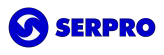 ANEXO – RELATÓRIO CONSOLIDADO DE PREÇOS E VOLUMESOS ITENS DE FATURAMENTO, SUAS RESPECTIVAS UNIDADES DE MEDIDA E SEUS PREÇOS UNITÁRIOS ESTÃO DEFINIDOS A SEGUIR:O serviço objeto deste contrato é precificado por USUÁRIO CADASTRADO na base de dados do SENHA REDE que esteja efetivamente HABILITADO a acessar pelo menos um dos sistemas internos ou externos com acesso provido pelo HOD, sendo os valores praticados conforme tabela dada a seguir.Um usuário do Cliente cadastrado no SENHA REDE que não tenha recebido habilitação para acesso a nenhum sistema dentro de um período faturador não será contabilizado para fim de faturamento naquele período específico.Um usuário que tenha apenas uma habilitação em sistema, será contabilizado apenas uma vez. Aquele que tiver habilitação em dois sistemas será contabilizado duas vezes, e assim sucessivamente.A franquia (Assinatura Básica) dá cobertura para até 10 (dez) habilitações no mês. O volume excedente à franquia em habilitações será contabilizado por meio do item faturável “Usuário Habilitado em Sistemas – Usuário Adicional”.O ateste do serviço deverá ser realizado no portal “minhaconta.serpro.gov.br”, em até 5 (cinco) dias corridos, após a disponibilização dos relatórios.ANEXO - IDENTIFICAÇÃO DO CLIENTEINFORMAÇÕES GERAIS:REPRESENTANTES LEGAIS:*Preencher caso existaINFORMAÇÕES COMPLEMENTARES:*Preencher caso seja aplicávelANEXO - IDENTIFICAÇÃO DOS REPRESENTANTES LEGAIS DO SERPROANEXO - INFORMAÇÕES GLOBAIS DO CONTRATOSeveridadeDescriçãoTipo de AtendimentoAltaAcionamentos associados a eventos que não façam parte da operação normal de um serviço e que causem ou venham a causar uma interrupção ou redução da qualidade de serviço (indisponibilidade, intermitência, etc.).O tratamento de acionamento de severidade alta é realizado em período ininterrupto, durante 24 (vinte e quatro) horas por dia e 7 (sete) dias por semana. A Central de Serviços do SERPRO classificará este acionamento em Registro de Incidente.RemotoMédiaAcionamentos associados a problemas que criem restrições à operação do sistema, porém não afetam a sua funcionalidade. O tratamento de acionamento de severidade média será realizado em horário comercial, por meio de solicitação de serviço, a serem encaminhadas às áreas de atendimento, conforme a complexidade técnica da solicitação.RemotoSeveridadeDescriçãoTipo de AtendimentoBaixaAcionamentos associados a problemas ou dúvidas que não afetem a operação do sistema (habilitação de usuários, etc). O tratamento de acionamento de severidade baixa será realizado em horário comercial, por meio de solicitação de serviço, a serem encaminhadas às áreas de atendimento, conforme a complexidade técnica da solicitação.RemotoSERPROIMPORTADOREXPORTADORSERPROXXCLIENTEIMPORTADOREXPORTADORCLIENTEXXItens de FaturamentoUnidade de MedidaQuantidadePreço UnitárioValor TotalUsuário Habilitado em Sistemas - Assinatura BásicaParcela Mensal0R$ 0,00R$ 0,00Usuário Habilitado em Sistemas - Usuário AdicionalUsuário Habilitado0R$ 0,00R$ 0,00CNPJ:33.758.053/0001-25Razão Social:Conselho Federal de Economia - CofeconEndereço Completo:SCS Quadra 2, Bloco B, Sala 1201, Ed. Palácio do Comércio, Brasília-DFCEP:70.318-900Inscrição Municipal:Não háInscrição Estadual*:Não háREPRESENTANTE LEGAL (PRIMEIRO SIGNATÁRIO)REPRESENTANTE LEGAL (PRIMEIRO SIGNATÁRIO)Nome Completo:<Duplo clique para preencher>CPF:Cargo:Designação:Endereço Eletrônico:REPRESENTANTE LEGAL (SEGUNDO SIGNATÁRIO)*REPRESENTANTE LEGAL (SEGUNDO SIGNATÁRIO)*Nome Completo*:<Duplo clique para preencher>CPF*:Cargo*:Designação*:Endereço Eletrônico*:RESPONSÁVEL FINANCEIRORESPONSÁVEL FINANCEIRONome Completo:CPF:Telefone:Endereço Eletrônico:RESPONSÁVEL TÉCNICORESPONSÁVEL TÉCNICONome Completo:CPF:Telefone:Endereço Eletrônico:REPRESENTANTE LEGAL (PRIMEIRO SIGNATÁRIO)REPRESENTANTE LEGAL (PRIMEIRO SIGNATÁRIO)Nome Completo:<Clique para selecionar uma opção>Cargo:<Clique para selecionar uma opção>CPF:REPRESENTANTE LEGAL (SEGUNDO SIGNATÁRIO)REPRESENTANTE LEGAL (SEGUNDO SIGNATÁRIO)Nome Completo:<Clique para selecionar uma opção>Cargo:<Clique para selecionar uma opção>CPF:Vigência:<Clique para selecionar uma opção>Valor Total do Contrato:<Duplo clique para preencher>Valor Total do Contrato por Extenso:<Duplo clique para preencher>Processo Administrativo de Contratação:<Duplo clique para preencher>Dados da Dotação Orçamentária:<Duplo clique para preencher>Regime de Execução:<Clique para selecionar uma opção>IDENTIFICAÇÃO DAS TESTEMUNHASIDENTIFICAÇÃO DAS TESTEMUNHASNome da Primeira Testemunha:<Duplo clique para preencher>CPF da Primeira Testemunha:<Duplo clique para preencher>Nome da Segunda Testemunha:<Duplo clique para preencher>CPF da Segunda Testemunha:<Duplo clique para preencher>LOCAL E DATA DE ASSINATURALOCAL E DATA DE ASSINATURALocal de Assinatura (Cidade/UF):<Duplo clique para preencher>Data de Assinatura:21 de setembro de 2023